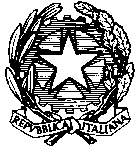 MINISTERO DELL’ISTRUZIONE, DELL’UNIVERSITA’ E DELLA RICERCAUFFICIO SCOLASTICO REGIONALE PER IL LAZIOUfficio X – Ambito Territoriale per la Provincia di Viterbo01100 VITERBO, Via del Paradiso, 4   0761.2971 -  0761.297384 www.provveditoratostudiviterbo.it -  csa.vt@istruzione.it  2015/2016 – SCELTA SEDE 27/08/2015     PRIMARIA  COMUNEVTEE80801P I.C. GROTTE S.STEFANO 			1 o.f. trasformato o.d. MONETTI FEDERICAVTEE81001P    I.C. “RONCIGLIONE”			1 o.d. ORIOLESI SIMONA	VTEE814012    I.C. “NEPI”				1 o.d.  MENDITTO CARLA							1 o.d. MARINO ANDREA							1 o.d. MORGANTINI PAOLA							1 o.d CECCARIGLIA VANIA							1 o.d. PIZZICHETTI MARIA LUISA							1 o.d. D’ODORICO EVELINA1 o.d. FRANCESCHINI FEDERICA							1 o.d DEVITI SABRINA																		1 o.d. MAURIZI MARISA 							1 o.d LAGANA’ SEBASTIANA							1 o.d trasformato in o.f.VTEE81701D   I.C. “D. ALIGHIERI” C.C.		1 o.d. SERNICOLA ROBERTA							1 o.d BASTIANELLI MARIA ASSUNTA							1 o.d. PANDOLFI ANTONELLA							1 o.d LANNA MARIA LETIZIA							1 o.d DI MICHELE LUISA